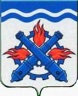 РОССИЙСКАЯ ФЕДЕРАЦИЯДУМА ГОРОДСКОГО ОКРУГА ВЕРХНЯЯ ТУРАШЕСТОЙ СОЗЫВСорок восьмое заседание РЕШЕНИЕ №  29	24 марта 2022 года г. Верхняя Тура О внесении изменений в Правила землепользования и застройкиГородского округа Верхняя ТураВ соответствии с Федеральным законом от 06.10.2003 № 131-ФЗ «Об общих принципах организации местного самоуправления в Российской Федерации», приказом Росреестра от 10.11.2020 № П/0412 «Об утверждении классификатора видов разрешенного использования земельных участков, учитывая результаты публичных слушаний (протокол от 21.03.2022 года) ,ДУМА ГОРОДСКОГО ОКРУГА ВЕРХНЯЯ ТУРА РЕШИЛА: 1. Внести в Правила землепользования и застройки Городского округа Верхняя Тура, утвержденные решением Думы Городского округа Верхняя Тура от 29.08.2019 № 69 «Об утверждении Правил землепользования и застройки Городского округа Верхняя Тура» следующие изменения:1) пункт 3.1 таблицы «Виды разрешенного использования для территориальных зон Городского округа Верхняя Тура» главы 9 дополнить вспомогательным видом РИ (Код вида РИ):«Размещение гаражей для собственных нужд (2.7.2)»;2) пункт 1 раздела 3 «Карта градостроительного зонирования                          г. Верхняя Тура» изложить в новой редакции (прилагается);3) пункт 2 раздела 3 «Карта градостроительного зонирования городского округа Верхняя Тура Свердловской области» изложить в новой редакции (прилагается);4) пункт 3 раздела 3 «Карта зон с особыми условиями использования территории г. Верхняя Тура» изложить в новой редакции (прилагается);5) пункт 4 раздела 3 «Карта зон с особыми условиями использования территории городского округа Верхняя Тура Свердловской области» изложить в новой редакции (прилагается). 2. Настоящее решение вступает в силу после его официального опубликования.3. Опубликовать настоящее решение в муниципальном вестнике «Администрация Городского округа Верхняя Тура» и разместить на официальном сайте Городского округа Верхняя Тура.4. Контроль исполнения настоящего решения возложить на постоянную депутатскую комиссию по городскому хозяйству (председатель Роментов А.А.).Председатель ДумыГородского округа Верхняя Тура______________ И.Г. МусагитовГлава Городского округаВерхняя Тура_____________ И.С. Веснин